December 8, 2021Docket Nos: R-2020-3017970R-2020-3017951 Deanne M. O’DellEckert Seamans Cherin & Mellott, LLC 213 Market Street 8th Floor Harrisburg, PA 17101dodell@eckertseamans.com	Re:	Pittsburgh Water and Sewer Authority Request for Extension of Time to file a Petition Pursuant to its Joint Petition for Settlement for its 2021 Rate Filings at Docket Nos. R-2020-3017951 (water) and R-2020-3017970 (wastewater) Dear Ms. O’Dell:	On December 1, 2021, the Pittsburgh Water and Sewer Authority (PWSA) filed a request for a one-month extension of time to January 3, 2022, to file a Petition pursuant to Section III.F.7.c.iii of the Joint Petition for Settlement (Joint Petition) at the above captioned docket numbers.  The Joint Petition was adopted in full through an Order entered December 3, 2020, also at the above captioned docket numbers.  Section III.F.7.c.iii of the Joint Petition directed PWSA to “file a Petition for a proposed line repair and conservation program within one year after entry of the Commission’s final order.”   PWSA states that while good progress has occurred and that PWSA continues to collaborate with members of its Low-Income Assistance Advisory Committee (LIAAC), PWSA has determined that a short extension of time to make the filing will enable it to continue its ongoing collaborative discussions and to consider the feedback received to date that will enable PWSA to present a more robust petition for the Commission’s consideration.  PWSA also avers that it can represent that no parties to the Joint Petition or LIAAC object to this requested extension of time.The Commission hereby grants PWSA an extension of time to file its Petition pursuant to Section III.F.7.c.iii of the Joint Petition, to on or before January 3, 2022.	If you are dissatisfied with the resolution of this matter, you may appeal this decision, as set forth in 52 Pa. Code §5.44, file a petition with the Commission within 20 days of the date of this letter.												Sincerely,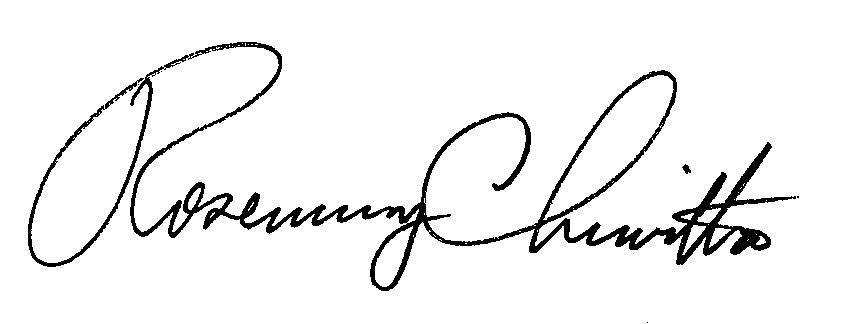 							Rosemary Chiavetta										SecretaryCc	Paul Diskin, TUS 	Daniel Searfoorce, TUS	Gina Miller, BIE	All parties of record at Docket Nos. R-2020-3017951 and R-2020-3017970		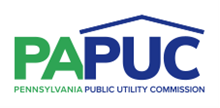 COMMONWEALTH OF PENNSYLVANIAPENNSYLVANIA PUBLIC UTILITY COMMISSION400 NORTH STREET, HARRISBURG, PA 17120IN REPLY PLEASE REFER TO OUR FILE